Human Communication Studies Resume Template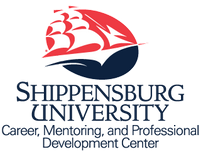 Career, Mentoring, and Professional Development CenterShippensburg University of Pennsylvaniacareer@ship.edu ∙ www.ship.edu/career ∙ 717-477-1484   NameContact Information (Address, Phone number, Email address)Online Portfolio Available at: www.webaddress.comEDUCATION/TRAINING (TRAINING is optional)Bachelor of Arts in Human Communication Studies, Expected Graduation, Month, YearMinor: (if applicable)Shippensburg University, Shippensburg, PAAccredited by the Accrediting Council on Education in Journalism and Mass Communications (ACEJMC)QPA: (list if noteworthy; 3.0+)	Possible subheadings under Education: *Study Abroad; Honors; Relevant Coursework*LANGUAGES: (include level of proficiency)COMPUTER SKILLS/MEDIA RELATED EXPEREINCE:PROFESSIONAL INTERNSHIPSTitle, Organization (dates involved)City, StateList relevant duties performed during internshipUse past tense action verbs to describe dutiesRELEVANT EXPERIENCE/PUBLIC RELATION EXPERIENCE
Title (for Community Service, your Job Title may be “Volunteer”), Organization, (dates)
City, StateDescribe duties/responsibilitiesBe specificUse “buzz” words related to the fieldBegin each bullet with an action verb; No personal pronounsWRITING PROJECTS (or PUBLICATIONS)Title of project, dateTitle of project, dateCampus Leadership/Involvement (Highlight any leadership roles or positions held)Leadership Role, Organization (dates)COMMUNITY SERVICE (more passive involvement such as Blood drives, Relay for Life, marathons)Organization (dates); Organization (dates); Organization (dates); Organization (dates);Relevant Projects/Research Projects:Title of Project/Research, dates conductedList duties/responsibilities; scope/size of the project; human subject approval (if relevant); funding/financial support of project; outcomes of research/projectWas project submitted/approved for publication?Use past tense action verbs to begin each bulleted statementFirst Name, Last Name, Page 2 of 2 (Always best to keep resume to 1 page, however…)ADDITIONAL EXPERIENCEJob title, Company (dates)Job title, Company (dates)OR: Variety of full-time, part-time, and seasonal positions to finance further educationProfessional references and portfolio available upon requestOther Possible Headings to Incorporate In Resume; (possibly subheadings); Military History; Professional Development/Conferences Attended; Professional Memberships/Affiliations; Community Service/Involvement; Media Equipment/Skills; Graphic Design Experience; Media-Related Experience (Print/Electronic); Research ProjectsHuman Communication Studies Resume ExampleCareer, Mentoring, and Professional Development CenterShippensburg University of Pennsylvaniacareer@ship.edu ∙ www.ship.edu/career ∙ 717-477-1484Johnny SmithContact Information (Address, Phone number, Email address)Online Portfolio Available at: www.webaddress.comEDUCATIONBachelor of Arts in Human Communication Studies, Expected Graduation, May 2020Minor: Technical WritingShippensburg University, Shippensburg, PAAccredited by the Accrediting Council on Education in Journalism and Mass Communications (ACEJMC)QPA: 3.4PROFESSIONAL INTERNSHIPSTechnical Writing Intern, Sam’s Club, May 2019 – August 2019Pittsburgh, PADrafted speeches and advertisements for company publicity eventsReviewed and edited social media language on postsConsulted other teammates for messaging of brandSpeech Consulting Intern, Delloite, December 2018 – June 2019Practiced and advised clients on speeches and presentationsAnalyzed body language of presentersCoordinated with clients to maximize effectivenessRELEVANT EXPERIENCETutor, SU Department of Human Communications 
Shippensburg, PAGuided undergraduate students through presentations for assignmentsOffered critical feedback in order to promote learningMaintained academic performance throughout semester while balancing positionWRITING PROJECTS The Ship Speaks, contributing editor (Spring 2020)Lost in a Candle’s Wind; Poetry, author (Fall 2019)Campus Leadership/Involvement Team Leader, Frederick Douglas Debate Team, August 2019 - PresentOrchestrated routine practices for debate membersAlongside adviser, scheduled semesterly debate matches against other PASSHE schoolsRepresented Shippensburg University in a professional manner abroad at international competition